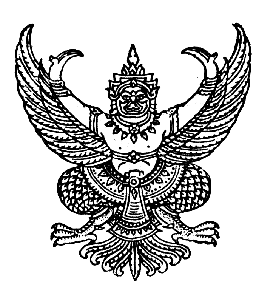 ประกาศองค์การบริหารส่วนตำบลควนพังเรื่อง  เรียกประชุมสภาสมัยสามัญ  สมัยที่ 3 ประจำปี พ.ศ. ๒๕๖2 			***********************ตามที่ สภาสภาองค์การบริหารส่วนตำบลควนพัง มีมติในการประชุมสภาองค์การบริหาร    ส่วนตำบลควนพัง สมัยประชุมสามัญ สมัยที่ 1 ครั้งที่ 1/2562 เมื่อวันที่ 15 กุมภาพันธ์ 2562 ได้กำหนด สมัยประชุมสามัญ สมัยที่ 3  ประจำปี พ.ศ. 2562 ในระหว่าง วันที่  ๑ - ๑๕ สิงหาคม พ.ศ. ๒๕62 อาศัยอำนาจตามความในมาตรา ๕4 แห่งพระราชบัญญัติสภาตำบลและองค์การบริหาร   ส่วนตำบล พ.ศ. ๒๕๓๗ และแก้ไขเพิ่มเติมถึงปัจจุบัน ประกอบกับข้อ 22 แห่งระเบียบกระทรวงมหาดไทย   ว่าด้วยข้อบังคับการประชุมสภาท้องถิ่น พ.ศ. ๒๕๔๗ และแก้ไขเพิ่มเติมถึงปัจจุบัน ประธานสภาองค์การบริหารส่วนตำบล จึงเรียกประชุมสภาองค์การบริหารส่วนตำบลควนพัง สมัยประชุมสามัญ สมัยที่ 3 ประจำปี ๒๕๖2 มีกำหนด ๑๕ วัน  ตั้งแต่วันที่ ๑ – ๑๕ สิงหาคม ๒๕๖2 ทั้งนี้ สภาองค์การบริหารส่วนตำบลควนพังจะแจ้งกำหนดวันนัดประชุมให้ทราบอีกครั้ง		จึงประกาศให้ทราบโดยทั่วกันประกาศ  ณ  วันที่   23   กรกฎาคม  พ.ศ. ๒๕62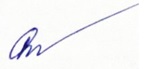                        (นายจรัญ  เกื้อนุ้ย)                           ประธานสภาองค์การบริหารส่วนตำบลควนพัง